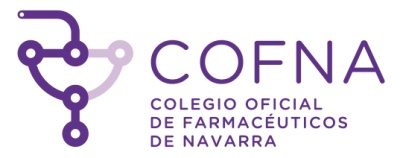 COMUNICACIÓN DE BAJA COLEGIALPara solicitar la Baja colegial será imprescindible realizarla por escrito a través de la siguiente instancia y acompañando a la presente el carnet colegial.ILMA. SRA. PRESIDENTA DEL COLEGIO OFICIAL DE FARMACÉUTICOS DE NAVARRA.D. /DÑA. ……………………………………………………………………………………………………………………………….Con DNI …………………………………………………, y nº colegiado …………………….Ruego a V.I. se sirva en admitir la presente solicitud de BAJA DE COLEGIACIÓN, por los motivos que se detallan a continuación.Por traslado a otra provinciaPor jubilación Por cese de ejercicio profesionalPor fallecimientoA Petición PropiaNota: En caso de baja por traslado a otra provincia y/o alta en otro Colegio se ruega se detalle el nombre del COF para poder notificar la baja colegial.Se recuerda que, en caso de segundas y posteriores altas en este Colegio, se debe realizar nuevos trámites con su correspondiente coste económico. Si la solicitud de baja colegial se hace después del día 16 del mes se cobrará la cuota del mes presente.Asimismo, se le informa que si está ejerciendo como Licenciado en Farmacia, tal y como marca la ley, debe de estar colegiado. Firma,Pamplona, a ………. de ………………………… de …………..En cumplimiento de la LO 3/2018, DE 5 de Diciembre  de Protección de Datos y Reglamento (UE) 2016/679 relativo a la protección de las personas físicas en lo que respecta al tratamiento de datos personales y a la libre circulación de estos datos informamos que sus datos pasarán a formar parte la base de datos del Colegio Oficial de Farmacéuticos de Navarra, navas de Tolosa 19, 31002 Pamplona (Navarra) cuyas finalidades son las derivadas de la gestión colegial recogidas en los estatutos del Colegio (Gestión de altas, bajas, gestión de cuotas colegiales, control de títulos, ejercicio profesional, acreditaciones de habilitación profesional, incompatibilidades, convocatoria de formaciones, emisión de certificados solicitados, entre otros), así como la gestión de tipo administrativa necesaria y/o derivada de dichos servicios. Los datos aquí solicitados tienen carácter obligatorio y se solicitan a fin de tramitar su solicitud. Para más información consultar documento de consentimiento expreso.